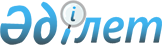 Об утверждении регламента государственной услуги "Предоставление инновационных грантов на коммерциализацию технологий"
					
			Утративший силу
			
			
		
					Приказ Заместителя Премьер-Министра Республики Казахстан - Министра индустрии и новых технологий Республики Казахстан от 14 марта 2014 года № 82. Зарегистрирован в Министерстве юстиции Республики Казахстан 17 апреля 2014 года № 9338. Утратил силу приказом и.о. Министра по инвестициям и развитию Республики Казахстан от 28 мая 2015 года № 656      Сноска.  Утратил силу приказом и.о. Министра по инвестициям и развитию РК от 28.05.2015 № 656 (вводится в действие по истечении десяти календарных дней после дня его первого официального опубликования).      В соответствии с пунктом 2 статьи 16 Закона Республики Казахстан от 15 апреля 2013 года «О государственных услугах» ПРИКАЗЫВАЮ:



      1. Утвердить прилагаемый регламент государственной услуги «Предоставление инновационных грантов на коммерциализацию технологий».



      2. Департаменту новых технологий и энергосбережения Министерства индустрии и новых технологий Республики Казахстан (Омарбеков Т.Б.) в установленном законодательством порядке обеспечить:



      1) государственную регистрацию настоящего приказа в Министерстве юстиции Республики Казахстан;



      2) в течение десяти календарных дней после государственной регистрации настоящего приказа в Министерстве юстиции Республики Казахстан направление на официальное опубликование в средствах массовой информации и информационно-правовой системе «Әділет»;



      3) размещение настоящего приказа на интернет-ресурсе Министерства индустрии и новых технологий Республики Казахстан;



      4) в течение десяти рабочих дней после государственной регистрации настоящего приказа в Министерстве юстиции Республики Казахстан представление в Юридический департамент Министерства индустрии и новых технологий Республики Казахстан сведений об исполнении мероприятий, предусмотренных подпунктами 1), 2) и 3) настоящего пункта.



      3. Контроль за исполнением настоящего приказа возложить на вице-министра индустрии и новых технологий Республики Казахстан Сагадиева Е.К. 



      4. Настоящий приказ вводится в действие по истечении десяти календарных дней после дня его первого официального опубликования.      Заместитель Премьер-Министра

      Республики Казахстан – 

      Министр индустрии и новых

      технологий Республики Казахстан            А. Исекешев

Утвержден             

приказом Заместителя Премьер- 

Министра Республики Казахстан - 

Министра индустрии и новых  

технологий Республики Казахстан

от 14 марта 2014 года № 82   

Регламент государственной услуги

«Предоставление инновационных грантов на

коммерциализацию технологий» 

1. Общие положения

      1. Государственная услуга оказывается акционерным обществом «Национальное агентство по технологическому развитию» (далее - услугодатель) в соответствии с пунктом 2 статьи 16 Закона Республики Казахстан «О государственных услугах».



      2. Форма оказания государственной услуги - бумажная.



      3. Результатом оказания государственной услуги является подписание с услугополучателем договора о предоставлении инновационного гранта на коммерциализацию технологий. 

2. Описание порядка действий структурных подразделений

(работников) услугодателя в процессе оказания

государственной услуги

      4. Основанием для начала процедуры (действия) по оказанию государственной услуги является предоставление услугополучателем заявления на получение инновационного гранта на коммерциализацию технологий по форме согласно приложению 1 к Стандарту государственной услуги «Предоставление инновационных грантов на коммерциализацию технологий», утвержденного постановлением Правительства Республики Казахстан от 12 февраля 2014 года № 85.



      5. Порядок действий работников структурных подразделений при оказании государственной услуги, процедуры (действия), и последовательность их выполнения, в том числе этапы прохождения всех процедур (действия) в разделе каждого структурного подразделения:

      процедура 1: заявка подается в канцелярию услугодателя, регистрируется с присвоением регистрационного номера и даты, после чего передается руководителю услугодателя, либо курирующему заместителю руководителя услугодателя;

      процедура 2: руководитель услугодателя, либо курирующий заместитель руководителя услугодателя передает Заявку руководителю структурного подразделения услугодателя, ответственного за рассмотрение Заявки (далее – структурное подразделение);

      процедура 3: ответственный за ведение журнала регистрации Заявок из числа сотрудников структурного подразделения регистрирует заявку в журнале регистрации Заявок в день получения Заявки, затем руководитель структурного подразделения назначает для рассмотрения ответственного исполнителя структурного подразделения (далее - ответственный исполнитель);

      процедура 4: ответственный исполнитель рассматривает Заявку на соответствие требованиям Правил предоставления инновационных грантов на коммерциализацию технологий, утвержденных постановлением Правительства Республики Казахстан от 9 августа 2012 года № 1037 (далее - Правила);

      процедура 5: ответственный исполнитель направляет материалы Заявки (без указания данных об услугополучателе) на независимую экспертизу в бумажном и электронном виде;

      процедура 6: независимые эксперты, привлеченные услугодателем, проводят независимую экспертизу и предоставляют услугодателю на бумажном и электронном носителях (сканированные в формате PDF или JPEG) экспертные заключения;

      процедура 7: услугодатель после получения положительного заключения независимой экспертизы проводит проверку обоснованности заявленных затрат по проекту услугополучателя и если услугополучатель претендует на получение гранта на стадии обоснованности концепции проекта, то выносится решение о предоставлении гранта;

      процедура 8: если услугополучатель претендует на получение гранта на стадии создания промышленного прототипа и его коммерческой демонстрации, то он участвует в заседании экспертного совета для защиты поданной Заявки;

      При этом, экспертный совет рассматривает Заявку и заключения независимой экспертизы и выносит рекомендации услугодателю относительно коммерческой перспективности Заявки;

      процедура 9: услугодатель с момента получения положительных рекомендаций экспертного совета выносит решение о предоставлении гранта и актуализирует с услугополучателем сроки реализации проекта и осуществляет заключение договора о предоставлении гранта;



      6. Результат процедуры (действия) по оказанию государственной услуги, который служит основанием для начала выполнения следующей процедуры (действия) указан в приложении 1 к настоящему регламенту. 

3. Описание порядка взаимодействия структурных подразделений

(работников) услугодателя в процессе оказания

государственной услуги

      7. Перечень структурных подразделений (работников) услугодателя, которые участвуют в процессе оказания государственной услуги:

      1) канцелярия услугодателя; 

      2) руководитель услугодателя; 

      3) курирующий заместитель руководителя услугодателя; 

      4) структурное подразделение; 

      5) руководитель структурного подразделения услугодателя; 

      6) ответственный за ведение журнала регистрации Заявок; 

      7) ответственный исполнитель. 



      8. Описание последовательности процедур (действий) между структурными подразделениями (работниками) с указанием длительности каждой процедуры (действия) указано в приложении 2 к настоящему регламенту.

Приложение 1             

к Регламенту государственной услуги 

«Предоставление инновационных грантов

на коммерциализацию технологий»  

         Результат процедуры (действия) по оказанию

       государственной услуги, который служит оказанием

      для начала выполнения следующей процедуры (действия)

Приложение 2             

к Регламенту государственной услуги 

«Предоставление инновационных грантов

на коммерциализацию технологий»   

              Описание последовательности процедур

         (действий) между структурными подразделениями

         (работниками) с указанием длительности каждой

                      процедуры (действия)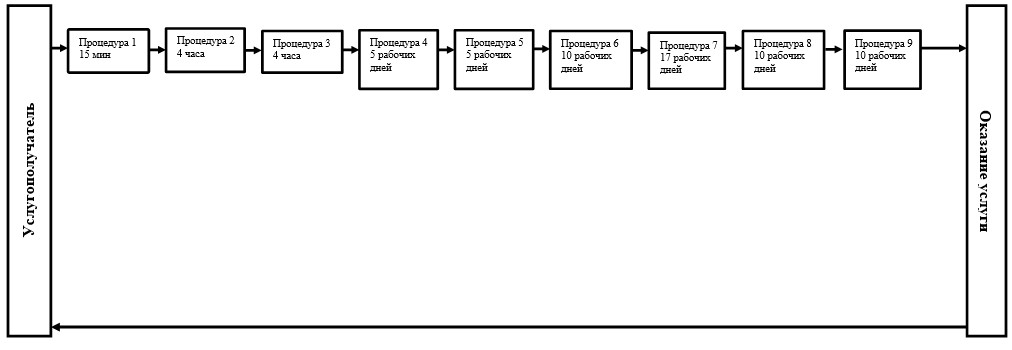 

                             Условные обозначения: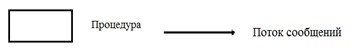 
					© 2012. РГП на ПХВ «Институт законодательства и правовой информации Республики Казахстан» Министерства юстиции Республики Казахстан
				1№

действия

(хода, потока работ)1234567892Наименование

СФЕКанцелярия

услугодателяРуководитель

(заместитель)

услугодателяРуководитель

структурного

подразделения

услугодателяОтветственный

исполнитель

структурного

подразделенияОтветственный

исполнитель

структурного

подразделенияНезависимые

эксперты,

привлекаемые

услугодателемОтветственный

исполнитель

структурного

подразделенияЭкспертный

советУслугодатель3Наименование

действия

(процесса,

процедуры,

операции)

и их описаниеПрием

заявки

услугополучателяНаложение

резолюции

и направление

документов

на рассмотрение

руководителю

структурного подразделения

услугодателяРегистрация заявки в Журнале регистрации заявок и Назначение руководителем структурного подразделения услугодателя ответственного исполнителя за рассмотрение заявкиРассмотрение заявки на соответствие установленным требованиямПодготовка материалов и Заявки (без указания данных об услугополучателе) на независимую экспертизу в бумажном и электронном виде.Проведение независимой экспертизы 1) Если услугополучатель претендует на получение гранта на стадии обоснованности концепции проекта, то подготавление решения о предоставлении гранта; 

2) Если услугополучатель претендует на получение гранта на стадии создания промышленного прототипа и его коммерческой демонстрации то подается заявка на организацию заседания экспертного совета для защиты поданной Заявки Рассмотрение экспертным советом заявки и заключения независимой экспертизы Выносение решения о предоставлении гранта и заключение договора4Форма завершения (данные, документ организационно–распорядительное решение)Регистрация заявки, присвоение номера и датыРезолюцияРезолюцияПринятие решения для направление материалов Заявки (без указания данных об услугополучателе) на независимую экспертизу в бумажном и электронном виде.Направление материалов и Заявки (без указания данных об услугополучателе) на независимую экспертизу в бумажном и электронном виде.Рекомендация экспертного совета1) Решение услугодателем о предоставлении гранта;

2) участие в заседании экспертного советавыдача рекомендаций экспертного совета услугодателюПредоставление гранта5Сроки

исполнения15 минут4 часа4 часа5 рабочих

дней5 рабочих

дней10 рабочих

дней17 рабочих

дней17 рабочих

дней10 рабочий

день5Сроки

исполнения15 минут4 часа4 часа5 рабочих

дней5 рабочих

дней10 рабочих

дней17 рабочих

дней10 рабочих

дней10 рабочий

день6Номер следующего действия2345679 – если услугополучатель претендует на получение гранта на стадии обоснованности концепции проекта

8 – если услугополучатель претендует на получение гранта на стадии создания промышленного прототипа и его коммерческой демонстрации9-